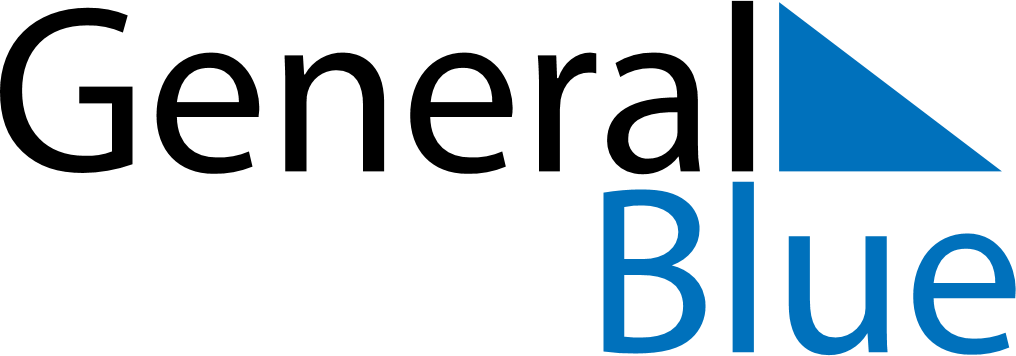 December 2030December 2030December 2030ArmeniaArmeniaSUNMONTUEWEDTHUFRISAT1234567Earthquake Remembrance Day8910111213141516171819202122232425262728293031New Year’s Eve